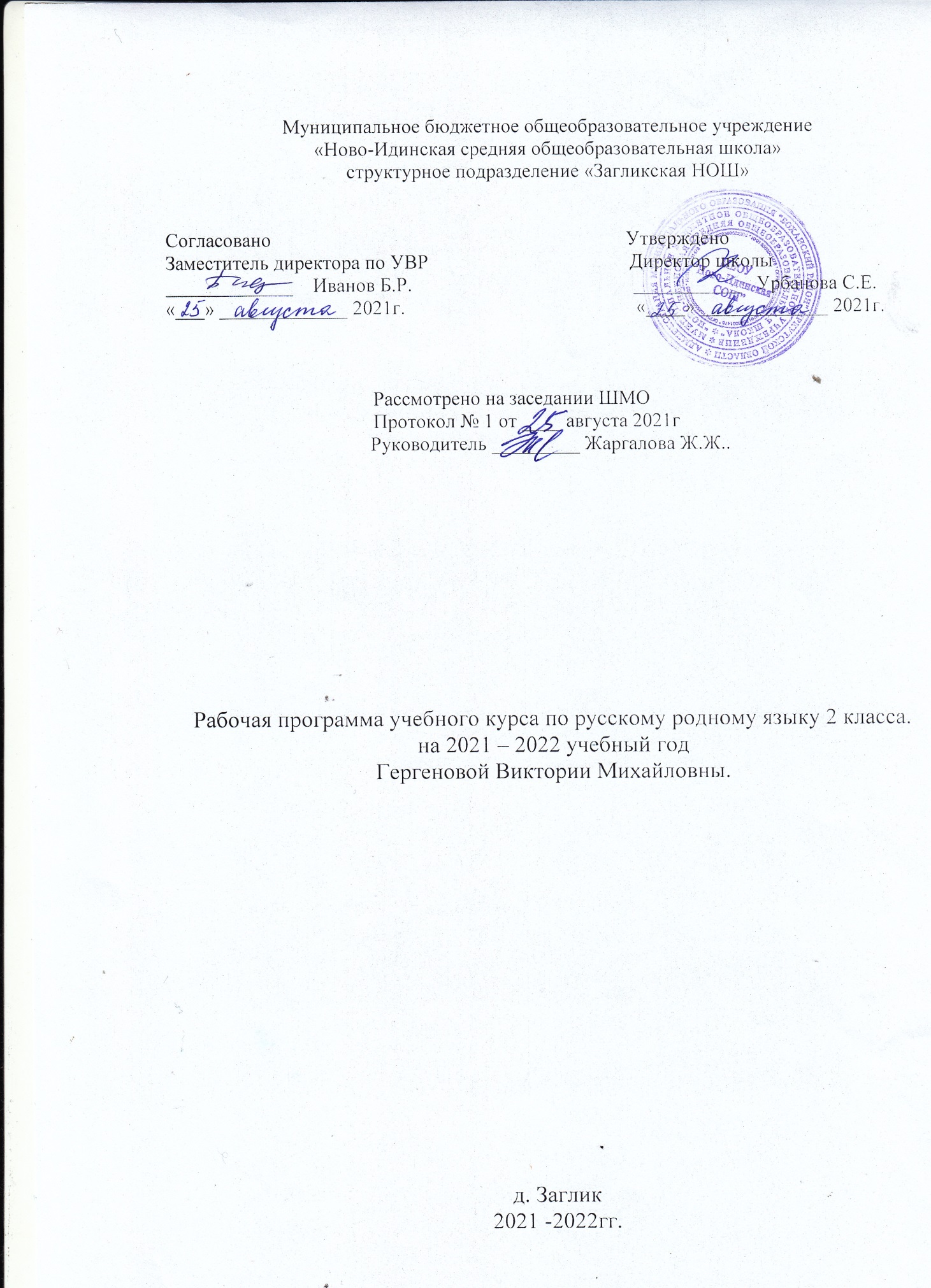 Содержание учебного предметаРаздел 1. Русский язык: прошлое и настоящее (10 ч)Слова, называющие игры, забавы, игрушки (например, городки, салочки, салазки, санки, волчок, свистулька).Слова, называющие предметы традиционного русского быта: 1) слова, называющие домашнюю утварь и орудия труда (например, ухват, ушат, ковш, решето, сито); 2) слова, называющие то, что ели в старину (например, тюря, полба, каша, щи, похлёбка, бублик, ватрушка, калач, коврижка): какие из них сохранились до нашего времени; 3) слова, называющие то, во что раньше одевались дети (например, шубейка, тулуп, шапка, валенки, сарафан, рубаха, лапти).Пословицы, поговорки, фразеологизмы, возникновение которых связано с предметами и явлениями традиционного русского быта: игры, утварь, орудия труда, еда, одежда (например, каши не сваришь, ни за какие коврижки).Проектное задание. Почему это так называется?Раздел 2. Язык в действии (7 ч)Как правильно произносить слова (пропедевтическая работа по предупреждению ошибок в произношении слов в речи).Смыслоразличительная роль ударения. Наблюдение за изменением места ударения в поэтическом тексте. Работа со словарём ударений.Практическая работа. Слушаем и учимся читать фрагменты стихов и сказок, в которых есть слова с необычным произношением и ударением.Наблюдение за использованием в речи синонимов, антонимов, фразеологизмов. Сравнение русских пословиц и поговорок с пословицами и поговорками других народов. Сравнение фразеологизмов, имеющих в разныхязыках  общий  смысл,  но  различную  образную  форму.	Разные  способы толкования значения слов. Наблюдение за сочетаемостью слов.Совершенствование орфографических навыков.Раздел 3. Секреты речи и текста (17 ч)Приёмы общения: убеждение, уговаривание, просьба, похвала и др., сохранение инициативы в диалоге, уклонение от инициативы, завершение диалога и др. (например, как правильно выразить несогласие; как убедить товарища).Особенности русского речевого этикета. Устойчивые этикетные выражения в учебно-научной коммуникации: формы обращения; использование обращения ты и вы.Устный ответ как жанр монологической устной учебно-научной речи. Различные виды ответов: развёрнутый ответ, ответ-добавление (на практическом уровне).Связь предложений в тексте. Практическое овладение средствами связи: лексический повтор, местоименный повтор.Создание текста: развернутое толкование значения слова.Создание текста-инструкции с опорой на предложенный текст. Создание текстов-повествований: заметки о посещении музеев; повествование об участии в народных праздниках.Резерв учебного времени – 2 ч.Планируемые результаты освоения программы 2-го классаИзучение предмета «Русский родной язык» во 2-м классе должно обеспечивать достижение предметных результатов освоения курса в соответствии с требованиями Федерального государственного образовательного стандарта начального общего образования. Система планируемых   результатов   даёт   представление   о   том,   какими   именнознаниями, умениями, навыками, а также личностными, познавательными, регулятивными и коммуникативными учебными действиями овладеют обучающиеся в ходе освоения содержания учебного предмета «Русский родной язык» во 2-м классе.Предметные результаты изучения учебного предмета «Русский родной язык» на уровне начального общего образования ориентированы на применение знаний, умений и навыков в учебных ситуациях и реальных жизненных условиях.В  конце  второго  года  изучения  курса  русского  родного  языка  в начальной школе обучающийся научится:при реализации содержательной линии «Русский язык: прошлое и настоящее»:распознавать слова, обозначающие предметы традиционного русского быта (одежда, еда, домашняя утварь, детские забавы, игры, игрушки), понимать значение устаревших слов по указанной тематике; использовать  словарные  статьи  учебного  пособия	для  определения лексического значения слова;понимать	значение	русских	пословиц	и	поговорок,	связанных	с изученными темами;понимать значения фразеологических оборотов, связанных с изученными темами; осознавать уместность их употребления в современных ситуациях речевого общения;при реализации содержательной линии «Язык в действии»: произносить слова с правильным ударением (в рамках изученного); осознавать смыслоразличительную роль ударения;проводить синонимические замены с учётом особенностей текста; пользоваться	учебными	толковыми	словарями	для	определения лексического значения слова;пользоваться	орфографическим	словарём	для	определения нормативного написания слов;при реализации содержательной линии «Секреты речи и текста»: различать этикетные формы обращения в официальной и неофициальной речевой ситуации;владеть правилами корректного речевого поведения в ходе диалога; использовать коммуникативные приёмы устного общения: убеждение, уговаривание, похвала, просьба, извинение, поздравление;использовать  в  речи  языковые  средства  для  свободного  выражения мыслей и чувств на родном языке адекватно ситуации общения;владеть различными приёмами слушания научно-познавательных и художественных текстов об истории языка и о культуре русского народа;анализировать  информацию  прочитанного  и  прослушанного  текста: отделять главные	факты от второстепенных;	выделять наиболее существенные факты; устанавливать логическую связь между фактами; создавать тексты-инструкции с опорой на предложенный текст; создавать  тексты-повествования  о  посещении  музеев,  об  участии  в народных праздниках.Тематическое планирование (34 ч)№ урокаТемаКол-во часовРусский язык: прошлое и настоящее (10 ч)Русский язык: прошлое и настоящее (10 ч)Русский язык: прошлое и настоящее (10 ч)1По одёжке встречают…12Ржаной хлебушко калачу дедушка13Если хорошие щи, так другой пищи не ищи14Каша – кормилица наша15Любишь кататься, люби и саночки возить16 – 7Делу время, потехе час28В решете воду не удержишь19Самовар кипит, уходить не велит110Представление результатов выполнения проектных заданий: «Музеи самоваров в России»        1Язык в действии (7 ч)Язык в действии (7 ч)Язык в действии (7 ч)11Помогает ли ударение различать слова?112Для чего нужны синонимы?113Для чего нужны антонимы?114Как появились пословицы и фразеологизмы?115Как можно объяснить значение слова?116Встречается ли в сказках и стихах необычное ударение?117Представление результатов выполнения практической работы «Учимся читать фрагменты стихов и сказок, в которых есть слова с необычным произношением и ударением»1Секреты речи и текста (17 ч)Секреты речи и текста (17 ч)Секреты речи и текста (17 ч)18 - 19Учимся вести диалог220 - 21Составляем развёрнутое толкование значения слова222 – 24Устанавливаем связь предложений в тексте325 – 28Создаём тексты- инструкции и тексты- повествования429 – 30Представление результатов выполнения проектных заданий231 – 32Творческая проверочная работа «Что мне больше всего понравилось на уроках русского родного языка в этом году» 233 – 34Резерв 2